SLAC Traveler for LCLS-II 1.69VD55.1 Dipole Magnets(July 27, 2017, approved by P. Emma)This traveler is intended to cover reception, preparation, mechanical fiducialization, and magnetic measurements of the three BYD dipole magnets used in the LCLS-II DUMPS.Receiving:The following information is to be noted upon receipt of the magnets by the SLAC MFD group:Preparation:A beam direction arrow, with text “beam direction”, is to be applied to the top and/or tunnel aisle side of the magnet with a sticker supplied by LCLS.  The beam direction should point toward the end without the terminals.Fiducialization:Fiducialization may be done before or after magnetic measurements. The magnet is to be fiducialized by the CMM group.  This will require the installation of removable tooling balls, location of the geometric axis of the poles of the magnet, and location of tooling balls with respect to the center of this geometric axis when the poles are aligned precisely horizontal.URL of on-line CMM fiducialization data (please modify or correct if necessary):Magnetic Measurements:Verify that the magnets are complete and undamaged, including wiring connections.Enter URL of on-line magnetic measurements data (please modify or correct if necessary):Mark each magnet as BYD1B, BYD2B, or BYD3B.Determine the coil connection polarity (with main supply outputting positive current) which produces a “negative” field polarity for all 3 magnets, as shown below: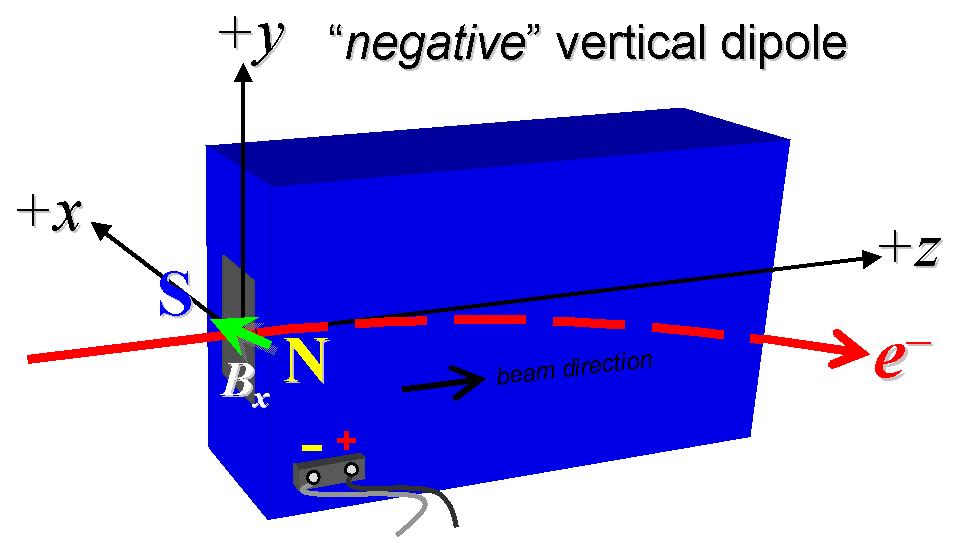 Figure 1.  BYD1B, BYD2B, or BYD3B are all “negative” vertical dipoles, although rolled by 10 degrees in their final installation.Mark the polarity near the magnet leads with clear “+” and “” labels as shown above.Connect the magnet terminals in the correct polarity as established above to a unipolar power supply with maximum current I  200 A.Connect magnet to LCW supply.  Adjust supply pressure to a delta P of ~60 psi to achieve a flow rate of 2.9 gpm.  Run the magnet up to 150 A for ~1 hour to warm it up (record, delta P, flow rate, and magnet coil and steel temperature).Standardize the magnet, starting from zero to 200 A and back to zero, through three full cycles, finally ending at zero, with a flat-top pause time (at both 0 and 200 A) of 10 seconds.  Use a ramp rate of 5 A/sec, if possible, and record the ramp rate used.(Note that this is a vertical dipole, but we refer to it in this document as if it were a horizontal dipole with vertically oriented field.  If it is oriented with horizontal field during the measurements, please swap the x and y coordinate references used in the text below.)Maintaining this cycle history, measure the length-integrated dipole field, Bydl, from 0 to 200 A in 20-A steps, including zero (11 ‘up’ measurements).  Please record (below) the current necessary to achieve 8.2 kG-m and call P. Emma at 4189 if it is more than 10-A different than 150 A.  After this check (and after calling if necessary) then, still maintaining the cycle history, measure Bydl back down from 200 A to 0 in 20-A steps, including zero (11 ‘down’ measurements).For the BYD1B magnet only, with a stretched wire, and after re-standardization, measure the length-integrated field component over a horizontal span of 40 mm (1.57 inches), at each 4-mm interval, at a 150-A current setting.For the BYD1B magnet only, and at a current of 150 A, measure the vertical magnetic field component, By, at x = y = 0, as a function of the longitudinal beam-direction coordinate, z (from 10 cm to +30 cm in 1-cm steps, where z = 0 is defined at the iron edge), at the downstream end of this one magnet.  Please also measure the background field at z = +30 cm with magnet switched off.For the BYD1B magnet only, perform a final thermal test.  Run the current up to 200 A and measure the magnet coil temperature after it stabilizes (2-4 hours?).  Record the temperature below.Measure the inductance and resistance of the magnet coils:Upon completion of tests, email Mark Woodley that measurements are complete.This section is to be completed by M. Woodley.Received by (initials):SDADate received (dd-mmm-yyyy):10/19/2017SLAC barcode number:4519Vendor serial number from magnet label:2SLAC approved electrical safety covers? (Y or N):NSLAC approved lifting eyes? (Y or N):NShipping Damage? (Y or N):NVendor tests passed on magnet label? (Y or N):NSLAC drawing number (enter number):  SA-380-328-01Beam-direction arrow in place (initials):SDACMM technician (initials):FG and BRhttp://www-group.slac.stanford.edu/met/MagMeas/MAGDATA/LCLS-II/Dipole/4519/LCLS%20II%201.69VD55.1%204519%20Fiducial%20Report.pdfIncoming inspection OK (initials):SDADate of arrival to mag. meas.(mmm-dd-yyyy):10/19/2017http://www-group.slac.stanford.edu/met/MagMeas/MAGDATA/LCLS-II/Dipole/4519Magnet marked as (BYD1B, BYD2B, or BYD3B):BYD3BPolarity is marked as in Fig. 1 (initials):SDALCW delta P (psi) psiLCW flow rate (gpm)2.9 gpmLCW delta T (°C)1.37 °CAmbient temperature (°C):23.0 °CFinal magnet steel temperature (°C):24.5 °CStandardization complete (initials):SDARamp rate used (A/sec):Three Linear @ 5 A/secExcitation current at 8.2 kG-m:139.006 AmpsFilename & run number of  Bydl up & down data:Wiredat.ru1Filename & run # of Bydl vs. x data at 150 A:N/A (See data in LCLS-II Dipole 4521)Filename of B vs. z data for BYD1B exit edge:N/A (See data in LCLS-II Dipole 4521)Background filename of By (z = 30 cm), magnet OFF:N/A (See data in LCLS-II Dipole 4521)Ambient temperature (°C): N/A (See data in LCLS-II Dipole 4521)°CFinal BYD1B temperature at 200 A (°C):N/A (See data in LCLS-II Dipole 4521)°CInductance of coil (mH):20.5 mHResistance of coil (Ohms):0.0845 OhmMagnet accepted (signed):Via emailAssigned beamline location (MAD-deck name):BYD3B